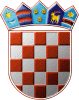 REPUBLIKA HRVATSKAKRAPINSKO – ZAGORSKA ŽUPANIJAGRAD ZLATARGRADSKO VIJEĆEKLASA: 361-03/22-01/14URBROJ: 2140-07-01-24-6Zlatar,  	Na temelju članka 31. stavak 3. Zakona o postupanju s nezakonito izgrađenim zgradama („Narodne novine“ broj  86/12, 143/13, 65/17, 14/19) i članka 27. Statuta Grada Zlatara („Službeni glasnik Krapinsko-zagorske županije“ broj 36A/13, 9/18, 9/20, 17A/21), Gradsko vijeće Grada Zlatara na __ sjednici održanoj ________2024. godine, donijelo jeIzvješće Programautroška sredstava od naknada za zadržavanje nezakonito izgrađenih zgrada u prostoru za 2023. godinuČlanak  1.Program utroška sredstava od naknada za zadržavanje nezakonito izgrađenih zgrada u prostoru za 2023. godinu  („Službeni glasnik Krapinsko-zagorske županije“ broj 57A/22 i KLASA:361-02/22-01/14, URBROJ:2140-07-01-23-4) izvršen je u 2023. godini kako slijedi:Članak  2.Ovo Izvješće Programa temelji se na Godišnjem izvještaju o izvršenju Proračuna Grada Zlatara za 2023. godinu i objavit će se u "Službenom glasniku Krapinsko-zagorske županije".PREDSJEDNICADanijela FindakIZVORPLAN UTROŠKAPLAN (EUR)IZVRŠENJE (EUR)INDEKSPrihod od naknada za zadržavanje  nezakonito izgrađenih zgrada u prostoru Poboljšanje infrastrukturne opremljenosti800,00845,06105,63%